Department/Division/Office/UnitDFAR Department/HMDAR DivisionDFAR Department/HMDAR DivisionDocument Type: FormDocument Type: FormDocument Type: FormDoc. No:DFAR/HMDAR/FOM/023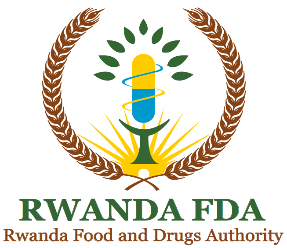 Title:Application Form for Medical Devices and In Vitro Diagnostics Devices (IVDDs) notificationRevision Number: 0Title:Application Form for Medical Devices and In Vitro Diagnostics Devices (IVDDs) notificationRevision Date: : 17/10/2022Title:Application Form for Medical Devices and In Vitro Diagnostics Devices (IVDDs) notificationEffective Date: 31/10/2022Title:Application Form for Medical Devices and In Vitro Diagnostics Devices (IVDDs) notificationReview Due Date: 30/10/2025Title:Application Form for Medical Devices and In Vitro Diagnostics Devices (IVDDs) notificationRef Doc. :Application NumberApplication NumberRwanda FDA use onlyRwanda FDA use onlyRwanda FDA use onlyDate of submission of dossierDate of submission of dossierRwanda FDA use onlyRwanda FDA use onlyRwanda FDA use only1.0 PARTICULARS OF THE MEDICAL DEVICE or IVDD (Bold or Tick the right type of application)1.0 PARTICULARS OF THE MEDICAL DEVICE or IVDD (Bold or Tick the right type of application)1.0 PARTICULARS OF THE MEDICAL DEVICE or IVDD (Bold or Tick the right type of application)1.0 PARTICULARS OF THE MEDICAL DEVICE or IVDD (Bold or Tick the right type of application)1.0 PARTICULARS OF THE MEDICAL DEVICE or IVDD (Bold or Tick the right type of application)1.1Type of application New  Renewal  Variation** If variation has been made, information supporting the changes should be submitted. Type of application New  Renewal  Variation** If variation has been made, information supporting the changes should be submitted. Type of application New  Renewal  Variation** If variation has been made, information supporting the changes should be submitted. Type of application New  Renewal  Variation** If variation has been made, information supporting the changes should be submitted. 1.2Name of the Medical Device or IVDDName of the Medical Device or IVDDName of the Medical Device or IVDDName of the Medical Device or IVDD1.3Classification of the Medical Device or IVDDClassification of the Medical Device or IVDDClassification of the Medical Device or IVDDClassification of the Medical Device or IVDD1.4Intended use of the Medical Device or IVDDIntended user:Professional    self user Intended use of the Medical Device or IVDDIntended user:Professional    self user Intended use of the Medical Device or IVDDIntended user:Professional    self user Intended use of the Medical Device or IVDDIntended user:Professional    self user 1.5Name and address (physical and postal) of ApplicantAddress:                    Country:                      Telephone:                Telefax:                      E-Mail:        Name and address (physical and postal) of ApplicantAddress:                    Country:                      Telephone:                Telefax:                      E-Mail:        Name and address (physical and postal) of ApplicantAddress:                    Country:                      Telephone:                Telefax:                      E-Mail:        Name and address (physical and postal) of ApplicantAddress:                    Country:                      Telephone:                Telefax:                      E-Mail:        1.6Name and address ( physical and postal) of manufacturerAddress:                    Country:                    Telephone:                Telefax:                     E-Mail       Name and address ( physical and postal) of manufacturerAddress:                    Country:                    Telephone:                Telefax:                     E-Mail       Name and address ( physical and postal) of manufacturerAddress:                    Country:                    Telephone:                Telefax:                     E-Mail       Name and address ( physical and postal) of manufacturerAddress:                    Country:                    Telephone:                Telefax:                     E-Mail       1.7Visual description of the Medical Device or IVDDVisual description of the Medical Device or IVDDVisual description of the Medical Device or IVDDVisual description of the Medical Device or IVDD1.8Proposed shelf life (in months) (where applicable):Proposed shelf life (in months) (where applicable):Proposed shelf life (in months) (where applicable):Proposed shelf life (in months) (where applicable):1.9Proposed storage conditions (where applicable):Proposed storage conditions (where applicable):Proposed storage conditions (where applicable):Proposed storage conditions (where applicable):1.10Other regulatory authority(ies) approval(s) (i.e. European conformity (CE) mark, United States Food and Drug Administration (USFDA) approval, etc)Other regulatory authority(ies) approval(s) (i.e. European conformity (CE) mark, United States Food and Drug Administration (USFDA) approval, etc)Other regulatory authority(ies) approval(s) (i.e. European conformity (CE) mark, United States Food and Drug Administration (USFDA) approval, etc)Other regulatory authority(ies) approval(s) (i.e. European conformity (CE) mark, United States Food and Drug Administration (USFDA) approval, etc)1.11Country of origin (where the device was manufactured)Country of origin (where the device was manufactured)Country of origin (where the device was manufactured)Country of origin (where the device was manufactured)1.12Name(s) and physical address(es) of the manufacturing site(s) of the Medical Device or IVDD. Alternative sites should be also declared here.All manufacturing sites involved in the manufacturing process of the device, stating the role of each including quality control / in-process testing sites should be listed.Address:                     Country:                    Telephone:                 Telefax:                      E-Mail:        Name(s) and physical address(es) of the manufacturing site(s) of the Medical Device or IVDD. Alternative sites should be also declared here.All manufacturing sites involved in the manufacturing process of the device, stating the role of each including quality control / in-process testing sites should be listed.Address:                     Country:                    Telephone:                 Telefax:                      E-Mail:        Name(s) and physical address(es) of the manufacturing site(s) of the Medical Device or IVDD. Alternative sites should be also declared here.All manufacturing sites involved in the manufacturing process of the device, stating the role of each including quality control / in-process testing sites should be listed.Address:                     Country:                    Telephone:                 Telefax:                      E-Mail:        Name(s) and physical address(es) of the manufacturing site(s) of the Medical Device or IVDD. Alternative sites should be also declared here.All manufacturing sites involved in the manufacturing process of the device, stating the role of each including quality control / in-process testing sites should be listed.Address:                     Country:                    Telephone:                 Telefax:                      E-Mail:        1.13Name and address (physical and postal) of the Agent/Local Technical Representative (LTR) (Attach a valid appointment letter notarized from the country of origin):        Address:                     Country:                    Telephone:                Telefax:                      E-Mail:        Name and address (physical and postal) of the Agent/Local Technical Representative (LTR) (Attach a valid appointment letter notarized from the country of origin):        Address:                     Country:                    Telephone:                Telefax:                      E-Mail:        Name and address (physical and postal) of the Agent/Local Technical Representative (LTR) (Attach a valid appointment letter notarized from the country of origin):        Address:                     Country:                    Telephone:                Telefax:                      E-Mail:        Name and address (physical and postal) of the Agent/Local Technical Representative (LTR) (Attach a valid appointment letter notarized from the country of origin):        Address:                     Country:                    Telephone:                Telefax:                      E-Mail:        1.14Declaration of Conformity specifying all standards used in the manufacturing of the Medical Device or IVDDDeclaration of Conformity specifying all standards used in the manufacturing of the Medical Device or IVDDDeclaration of Conformity specifying all standards used in the manufacturing of the Medical Device or IVDDDeclaration of Conformity specifying all standards used in the manufacturing of the Medical Device or IVDD1.151.16Version of the product insert (attach a copy of relevant labeling including the Instruction For Use (IFU))Version of the product insert (attach a copy of relevant labeling including the Instruction For Use (IFU))Version of the product insert (attach a copy of relevant labeling including the Instruction For Use (IFU))Version of the product insert (attach a copy of relevant labeling including the Instruction For Use (IFU))2.0 DECLARATION BY THE APPLICANT2.0 DECLARATION BY THE APPLICANT2.0 DECLARATION BY THE APPLICANT2.0 DECLARATION BY THE APPLICANT2.0 DECLARATION BY THE APPLICANTI,                                                                                             , the undersigned certify that all the information in this form and accompanying documentation is correct, complete and true to the best of my knowledge. I further confirm that the information referred to in my application dossier is available for verification during the Quality audit inspection. I also agree that I shall carry out pharmacovigilance and Post-marketing Surveillance to monitor the safety, quality and performance of the device on the market and provide safety, quality and performance update reports to Rwanda FDA.I further agree that I am obliged to follow the requirements of Rwanda's Legislations and Regulations, which are applicable to Medical Devices and IVDDs. I also consent to the processing of information provided to Rwanda FDA. It is hereby confirmed that fees will be paid/have been paid according to the authority’s rules* Signature:Date: * Note: If fees have been paid, attach proof of paymentI,                                                                                             , the undersigned certify that all the information in this form and accompanying documentation is correct, complete and true to the best of my knowledge. I further confirm that the information referred to in my application dossier is available for verification during the Quality audit inspection. I also agree that I shall carry out pharmacovigilance and Post-marketing Surveillance to monitor the safety, quality and performance of the device on the market and provide safety, quality and performance update reports to Rwanda FDA.I further agree that I am obliged to follow the requirements of Rwanda's Legislations and Regulations, which are applicable to Medical Devices and IVDDs. I also consent to the processing of information provided to Rwanda FDA. It is hereby confirmed that fees will be paid/have been paid according to the authority’s rules* Signature:Date: * Note: If fees have been paid, attach proof of paymentI,                                                                                             , the undersigned certify that all the information in this form and accompanying documentation is correct, complete and true to the best of my knowledge. I further confirm that the information referred to in my application dossier is available for verification during the Quality audit inspection. I also agree that I shall carry out pharmacovigilance and Post-marketing Surveillance to monitor the safety, quality and performance of the device on the market and provide safety, quality and performance update reports to Rwanda FDA.I further agree that I am obliged to follow the requirements of Rwanda's Legislations and Regulations, which are applicable to Medical Devices and IVDDs. I also consent to the processing of information provided to Rwanda FDA. It is hereby confirmed that fees will be paid/have been paid according to the authority’s rules* Signature:Date: * Note: If fees have been paid, attach proof of paymentI,                                                                                             , the undersigned certify that all the information in this form and accompanying documentation is correct, complete and true to the best of my knowledge. I further confirm that the information referred to in my application dossier is available for verification during the Quality audit inspection. I also agree that I shall carry out pharmacovigilance and Post-marketing Surveillance to monitor the safety, quality and performance of the device on the market and provide safety, quality and performance update reports to Rwanda FDA.I further agree that I am obliged to follow the requirements of Rwanda's Legislations and Regulations, which are applicable to Medical Devices and IVDDs. I also consent to the processing of information provided to Rwanda FDA. It is hereby confirmed that fees will be paid/have been paid according to the authority’s rules* Signature:Date: * Note: If fees have been paid, attach proof of paymentI,                                                                                             , the undersigned certify that all the information in this form and accompanying documentation is correct, complete and true to the best of my knowledge. I further confirm that the information referred to in my application dossier is available for verification during the Quality audit inspection. I also agree that I shall carry out pharmacovigilance and Post-marketing Surveillance to monitor the safety, quality and performance of the device on the market and provide safety, quality and performance update reports to Rwanda FDA.I further agree that I am obliged to follow the requirements of Rwanda's Legislations and Regulations, which are applicable to Medical Devices and IVDDs. I also consent to the processing of information provided to Rwanda FDA. It is hereby confirmed that fees will be paid/have been paid according to the authority’s rules* Signature:Date: * Note: If fees have been paid, attach proof of payment